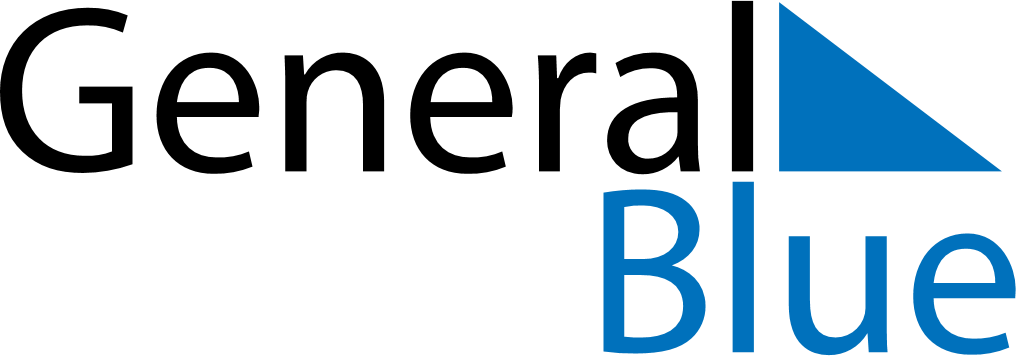 September 2021September 2021September 2021September 2021September 2021September 2021NetherlandsNetherlandsNetherlandsNetherlandsNetherlandsNetherlandsSundayMondayTuesdayWednesdayThursdayFridaySaturday12345678910111213141516171819202122232425Prinsjesdag2627282930NOTES